STATE OF MAINE REQUEST FOR PROPOSALS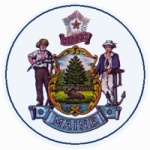 RFP SUBMITTED QUESTIONS & ANSWERS SUMMARYProvided below are submitted written questions received and the Department’s answer.RFP NUMBER AND TITLE:RFA# 202312243 - First 10 Community School Pilot RFP ISSUED BY:Department of EducationSUBMITTED QUESTIONS DUE DATE:January 4, 2024QUESTION & ANSWER SUMMARY ISSUED:January 17, 2024PROPOSAL DUE DATE:February 1, 2024PROPOSALS DUE TO:Proposals@maine.gov1RFP Section & Page NumberQuestion1Section B; Page 2Is there an opportunity for communities to work together to submit the RFA, or is the opportunity community specific?1AnswerAnswer1The intent of the pilot is to focus on one school, or two very small schools within the same district or catchment area.  The intent of the pilot is to focus on one school, or two very small schools within the same district or catchment area.  2RFP Section & Page NumberQuestion2Section C- Page 2Section E- Page 4Section F:c-Page 7 Is it expected that the F10 Outreach Coordinator would be paid at a rate equivalent to a teacher salary, which would be in the $80 to $100 K range for salary and benefits, leaving the balance of the $125,000 in the first year to cover the remainder of the expenses? 2AnswerAnswer2The F10 Community Outreach Coordinator is a full-time position with responsibilities comparable to a teaching position.  The School Administrative Unit (SAU) may consider whether this position should follow a school year or year-round calendar.  The funding allocated in the first year of the grant is designed to fully cover the salary and benefits of the Coordinator with remaining funding available for the other expenses associated with the pilot implementation. In years 2 and 3 of the pilot, the amount of funding available to support the position’s salary/benefits will be decreased and SAUs will need to commit other funding sources or work with community partners to braid funding. The F10 Community Outreach Coordinator is a full-time position with responsibilities comparable to a teaching position.  The School Administrative Unit (SAU) may consider whether this position should follow a school year or year-round calendar.  The funding allocated in the first year of the grant is designed to fully cover the salary and benefits of the Coordinator with remaining funding available for the other expenses associated with the pilot implementation. In years 2 and 3 of the pilot, the amount of funding available to support the position’s salary/benefits will be decreased and SAUs will need to commit other funding sources or work with community partners to braid funding. 3RFP Section & Page NumberQuestion3Section E- Page 4The F10 Community Outreach Coordinator position is a 1FTE position.  Can the person hired in that position do other things too? 3AnswerAnswer3The F10 Community Outreach Coordinator position is intended to be a full-time position dedicated to the role as defined in the job description.  The role includes many components. There is room to customize how the Coordinator meets the objectives outlined in the job description, but the scope of work in the pilot requires a dedicated full-time position.  The F10 Community Outreach Coordinator position is intended to be a full-time position dedicated to the role as defined in the job description.  The role includes many components. There is room to customize how the Coordinator meets the objectives outlined in the job description, but the scope of work in the pilot requires a dedicated full-time position.  4RFP Section & Page NumberQuestion4Section A-Page 1Section E-Page 5One goal of the F10 work looks to strengthen the transition to kindergarten.  If you are in a district with Universal (or near Universal) Pre-K, would the focus shift to the transition to Pre-K? 4AnswerAnswer4The F10 work begins by looking at the transition to kindergarten to ensure that a strong plan is in place for all children.  It will then move down to look at the transition to Pre-K if a Public Pre-K program is in place in the SAU.  As the project matures the F10 team will address the many other transitions that occur in the birth to age 10 range to ensure that families have necessary information and are able to access the supports and services they or their child need. The F10 work begins by looking at the transition to kindergarten to ensure that a strong plan is in place for all children.  It will then move down to look at the transition to Pre-K if a Public Pre-K program is in place in the SAU.  As the project matures the F10 team will address the many other transitions that occur in the birth to age 10 range to ensure that families have necessary information and are able to access the supports and services they or their child need. 5RFP Section & Page NumberQuestion5Section E-Page 4Our new school will not open until December 2025.  Should I assume this is not in time for this Community School RFA? 5AnswerAnswer5The pilot funded in this RFA will begin in the spring of 2024.  F10 work is grounded in relationships, collaborations, and supportive interactions.  While the physical space of the school can enhance the project or make certain aspects easier, it is not essential for a successful project.  If space is an issue, community partnerships may be able to provide solutions.  If the new school will be merging multiple schools into one new campus, work could begin with one elementary school. Including representatives from the other schools on the leadership team may encourage procedures and alignment completed by the F10 Team to be in place at the new school when it opens.  The pilot funded in this RFA will begin in the spring of 2024.  F10 work is grounded in relationships, collaborations, and supportive interactions.  While the physical space of the school can enhance the project or make certain aspects easier, it is not essential for a successful project.  If space is an issue, community partnerships may be able to provide solutions.  If the new school will be merging multiple schools into one new campus, work could begin with one elementary school. Including representatives from the other schools on the leadership team may encourage procedures and alignment completed by the F10 Team to be in place at the new school when it opens.  6RFP Section & Page NumberQuestion6Section E- Page 4We have a 21st Century After School Program and I am wondering if it would be possible to combine the Coordinator for the First 10 program with the grant writer of the 21st Century Program.  This way we could take a part-time position we currently have and make it a full-time position with less of an increase to our budget.6AnswerAnswer6The F10 Community Outreach Coordinator position is intended to be a full-time position dedicated to the role as defined in the job description.  The role includes many components. There is room to customize how the Coordinator meets the objectives outlined in the job description, but the scope of work in the pilot requires a dedicated full-time position. The F10 Community Outreach Coordinator position is intended to be a full-time position dedicated to the role as defined in the job description.  The role includes many components. There is room to customize how the Coordinator meets the objectives outlined in the job description, but the scope of work in the pilot requires a dedicated full-time position. 